Publicado en  el 06/10/2016 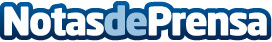 Siete investigadores del CSIC, en la selección española de la cienciaLos 12 científicos elegidos hablan de su trabajo durante la Gala de la Ciencia y la Innovación de la revista ‘Quo’ y el CSICDatos de contacto:Nota de prensa publicada en: https://www.notasdeprensa.es/siete-investigadores-del-csic-en-la-seleccion_1 Categorias: Nacional Educación Investigación Científica http://www.notasdeprensa.es